附件７：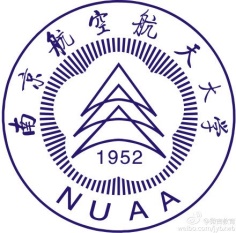 南京航空航天大学2021年实践教学建设项目结题报告（企业精品课程建设专项）南京航空航天大学 教务处2023年制填表说明1.本结题报告书所列各项内容均须实事求是，认真填写，表达明确严谨，简明扼要。2.本报告为A4，左侧装订成册。可网上下载、自行复印或加页，但格式、内容、大小均须与原件一致。一、项目成员情况二、项目建设情况总结三、相关成果列表（注：成果形式可为论文、研究报告、教材、实验讲义、竞赛获奖、制度规范、科创项目、实习项目等等）四、经费及使用情况五、结题验收意见项目名称：（请与通知附件中的项目名称一致）项目编号：（请与通知附件中的项目编号一致）负 责 人：所在单位： 联系电话：电子邮件：项目成员姓名职称职务学院/企业名称项目组中的分工负责人主要参加人情况主要参加人情况主要参加人情况主要参加人情况主要参加人情况课程资源建设情况（综述课程资源建设情况，如课程简介、教学课程大纲、微课视频、教案或教学课件、习题库、资料库、教材选用或编写等。相关材料请作为支撑材料提供。）校企教学团队建设情况（含本校教师和行业教师团队）教学活动开展情况（课程纳入人才培养方案和教学计划，已开展的教学活动，受益本科生人次。）项目特色亮点及推广价值序号成果名称成果形式完成人/成员研究经费（万元）学校下拨经费（万元）研究经费（万元）单位配套经费（万元）研究经费（万元）自筹经费（万元）使用情况优秀              通过             不通过   学校主管部门负责人签字（盖章）：                  日期：                  